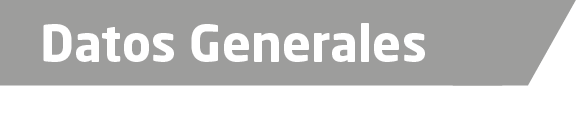 Nombre Teresa Juárez ZamoraGrado de Escolaridad Maestra en DerechoCédula Profesional (Licenciatura) 4955718Cédula profesional (Maestría)Teléfono de Oficina 7250412 y/o 7263280Correo Electrónico tesajz_@hotmail.comDatos GeneralesFormación Académica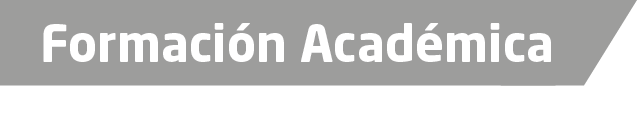 1993-1998Universidad Veracruzana, Facultad de Derecho, Xalapa Veracruz 2000Universidad del Golfode México, facultad dederecho, campus  Orizaba, Ver., examen ceneval obteniendo testimonio dedesempeño satisfactorio de Investigaciones Jurídicas de la UNAM, en la Ciudad de Xalapa, Veracruz.2011-2012Universidad Veracruzana, Facultad de Contaduría, Nogales, Ver., Lic. en Contaduría.2014-2015Maestría enDerecho Procesal Universidad del Golfo de México Campus Cd. Mendoza, Ver.Trayectoria Profesional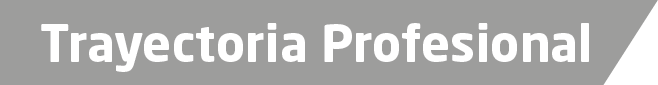 1994 Asesoría Jurídica en la Comisión Pro-Defensa de los Derechos Humanos1995Despacho de abogados,norte 7 # 42-A Orizaba, Ver.1996Asesora Jurídicadel Comité Regional campesino de Orizaba, Ver.2000Asistente electoral del Instituto Federal Electoral en Orizaba, Ver.2001Apoderada legal del H. Ayuntamiento Constitucional de Huiloapan, Ver.2002Despacho Jurídico, poniente 12 No 121 Orizaba2003Practicas profesionales SIVESA2003Auxiliar Contable en Papelera Veracruzana2003Auxiliar contable en Imprenta López2003Encargada de Ingresos y Recursos Humanos en Empresas Comerciales, grupo ADO2004Encargada de Escrituración en la Notaria Publica número Uno de Orizaba, Ver.2007Oficial Secretaria de la P.G.J Orizaba, Ver.2015 A LA FECHAFiscal 2da de la Unidad Integral de Procuración de Justicia XV Distrito Judicial Orizaba, Ver.Áreas de Conocimiento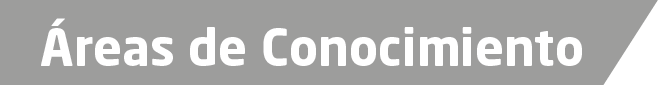 Derecho ConstitucionalDerecho AdministrativoDerecho CivilDerecho PenalDerecho FiscalDerecho LaboralDerecho Electoral